PATRICIA VACCARINO
Author 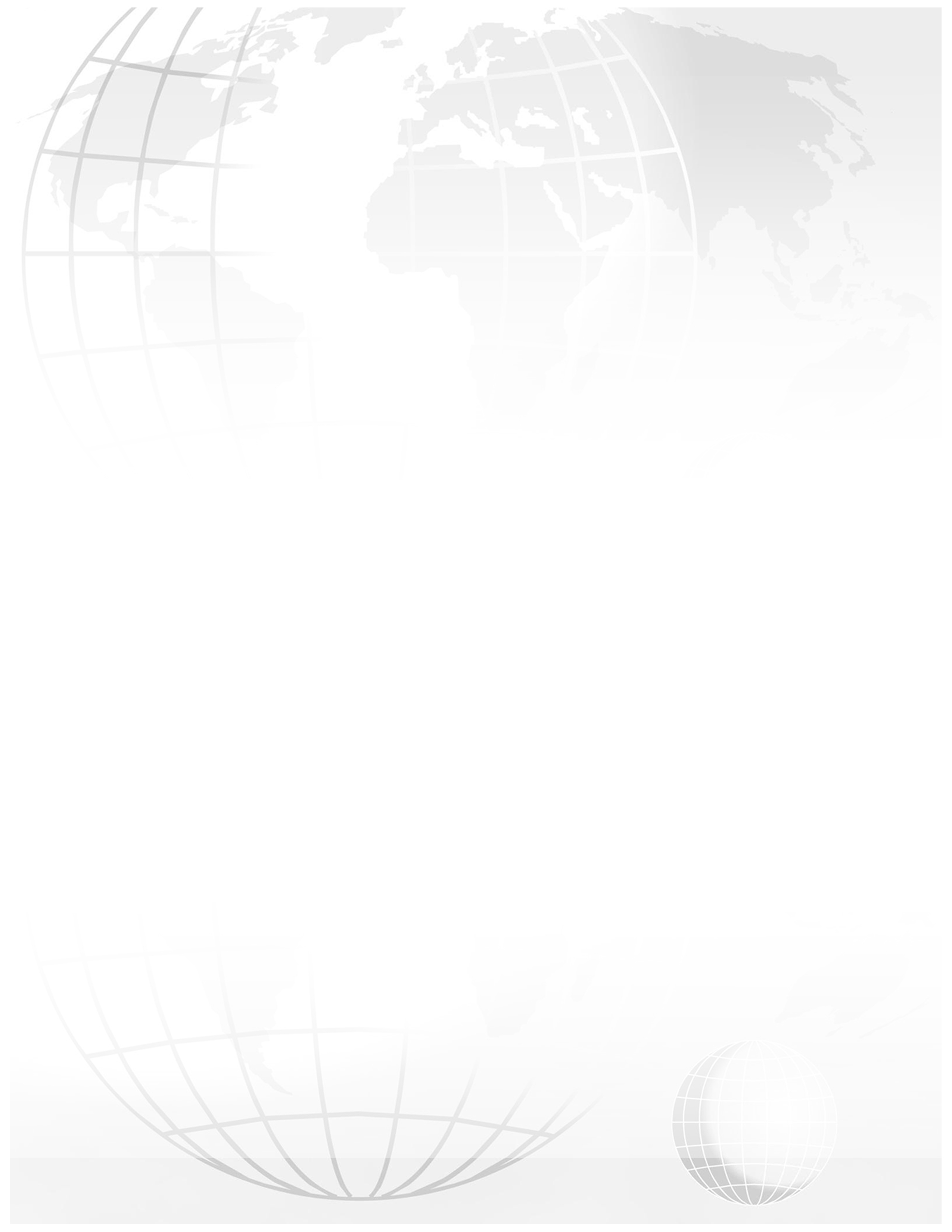 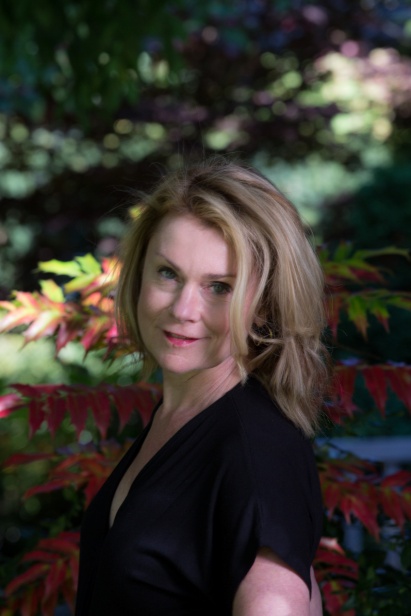 Patricia Vaccarino (born October 17, 1956) is an American writer. She has published three novels and three nonfiction books based on her expertise in public relations. Ms. Vaccarino grew up in Yonkers, New York. At fourteen she began writing a novel about Yonkers that eventually became her first literary work, YONKERS Yonkers!: A story of race and redemption  Her first Yonkers book is about growing up in Yonkers during the 1960s and 1970s. The Heart of Yonkers was published April 2, 2020.The Yonkers Carnegie Library is featured in both fictional works.Ms.Vaccarino has written award-winning film scripts, press materials, content, books, essays and articles. She is currently writing a collection of essays NOTES FROM THE WORKING-CLASS. In addition to YONKERS Yonkers!: A story of race and redemption and The Heart of Yonkers, a third Yonkers Book is in development. She frequently writes about libraries and has written a monograph about the circumstances that led to the razing of the Yonkers Carnegie Library in 1982. She has an audience of 40,000+ followers on social media. Ms. Vaccarino graduated from the University of Rhode Island, and also has advanced education from the University of Puget Sound School of Law (now Seattle University School of Law). Patricia Vaccarino owned the P.R. firm Xanthus Communications LLC, and founded the internet company, PR for People®, where people share their news. She retired from Public Relations in 2017.She divides her time between homes in downtown Seattle and the north coast of Oregon.Patricia Vaccarino Press Kit: https://www.prforpeople.com/patriciavaccarinoEmail: patriciavaccarino@gmail.com phone 206 979 3380